BASES LEGALES PROMOCIÓN: “. 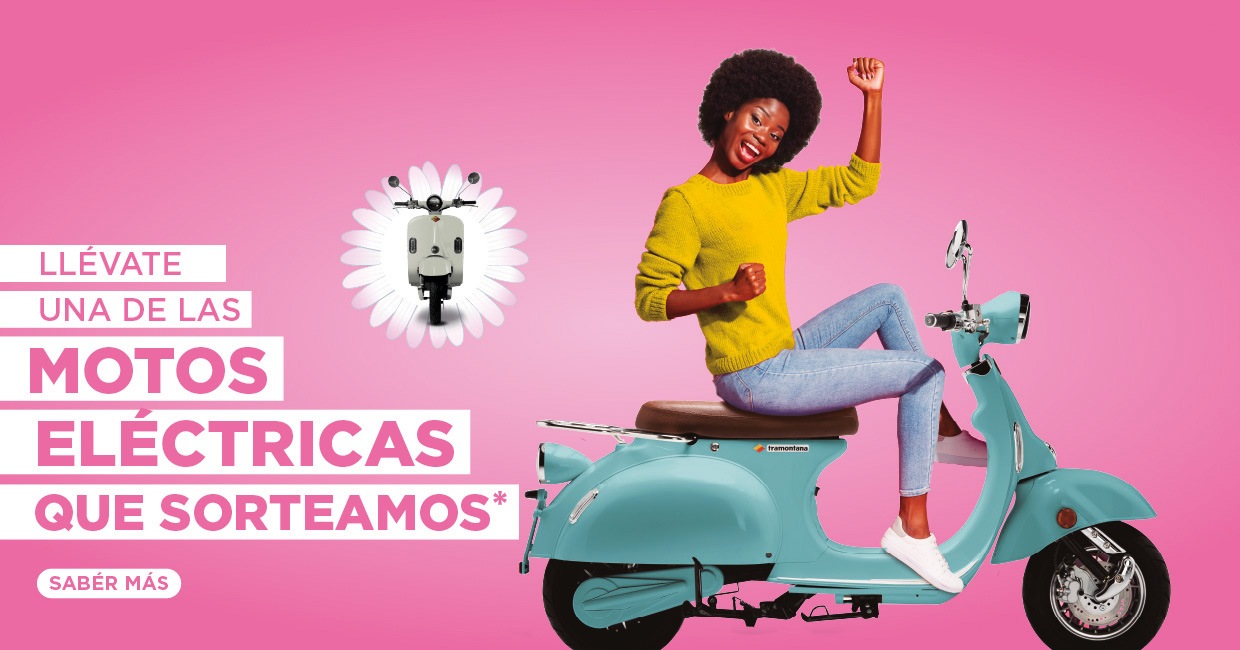 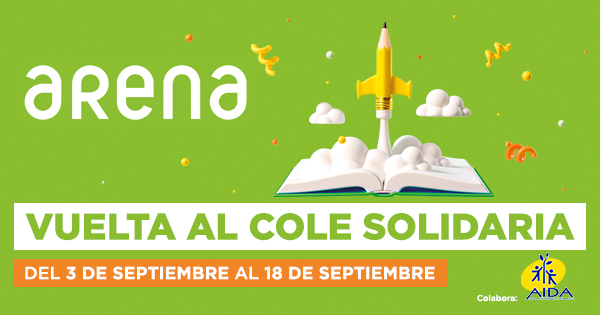 1º OBJETOVALENCIA NATURA PARK, S.L., con domicilio en Valencia, Plaza del Ayuntamiento 26-30 y C.I.F. B97744593 (en adelante, “C.C. Arena Multiespacio”), llevará a cabo una entre los días  de de 2022, denominada “ (en adelante, la “Promoción”), en las condiciones que se detallan en el presente documento.2º FINALIDADSe trata de una con la finalidad de generar tráfico del C.C Arena Multiespacio3º DURACIÓN Y ÁMBITOLa Promoción estará vigente desde las 10:00 del , hasta las :del , de de 2022.Ámbito , exclusivo para usuarios residentes en la  y mayores de años de acuerdo con lo dispuesto en el apartado de condiciones para participar.4º MECÁNICAPodrán participar todas las personas mayores de años que sigan las instrucciones que se publicarán en nuestra página web y punto de información, así como en las presentes bases legales.Para participar, el Cliente deberá formulario de alta de la promoción, donde deberá los siguientes datos:Nombre y Apellidos*Email*CP*Fecha de nacimiento*Teléfono Móvil (únicamente lo usaremos para la comunicación de los ganadores)Cláusula de LOPDGDD, para uso de los datos con la finalidad de recibir información comercial del C.C Arena Multiespacio. participante, se periodo máximo.En caso de que no se cumplan las condiciones  en los puntos anteriores, el cliente no 5º EXCLUSIONESQuedan expresamente excluidos de la participación en la Promoción, los menores de años.Los empleados del C.C Arena Multiespacio y de sus establecimientos podrán participar en esta promociónEl C.C. Arena Multiespacio, no se hace responsable del anormal desarrollo de la promoción, provocado por el del mal funcionamiento de las redes de comunicación electrónicas, por causas ajenas a la entidad organizadora ni por actos externos de mala fe.6º PREMIOLos Los premios del sorteoSe elegirán ganadores y suplentes mediante sorteo aleatorio el día de de 2022 a las 10:00h. Y se darán a conocer a través de la Web del C.C Arena Multiespacio: . Ningún otro canal de comunicación está autorizado para publicar o contactar con los ganadores.La selección de los ganadores y suplentes se realizará de forma aleatoria a través de la plataforma Easypromos. Easypromos es una plataforma que garantiza la transparencia del resultado del sorteo y como prueba de ello emite un certificado de validez para cada uno de sus sorteos, cuyo resultado es inalterable por el organizador del sorteo, y que cualquier usuario participante puede solicitar al organizador.La comunicación a los ganadores se realizará vía telefónicajusto después de realizar el sorteo, dejando 48 horas para la respuesta y aceptación del premio del ganador/a.El premio entregado no será transferible ni susceptible de cambios, alteraciones o compensaciones a petición de los Participantes, no pudiendo ser canjeado por cualquier otro producto ni por dinero. Los ganadores deberán acudir al punto de información, ubicando en P1, del C.C. Arena Multiespacio para cumplimentar el documento de aceptación y recepción del premio. Si el cliente no ha procedido a recoger el premio/artículo en un plazo establecido de 15 días, implica la renuncia expresa por parte del cliente al mismo.El participante ganador deberá confirmar el día de la entrega del premio sus datos personales, así como mostrar su DNI o Tarjeta de Residente. Con el fin de que puedan ser efectuadas las retenciones mencionadas en el punto anterior, el ganador deberá firmar en todo caso un escrito justificativo de la recepción del premio, al recibir el mismo y entregar fotocopia de su DNI. En caso contrario, perdería su derecho a la recepción del premio. UTILIZACIÓN DE IMAGEN DEL GANADOR/ESLa participación voluntaria en este sorteo implica la aceptación de los términos y condiciones del mismo, así como del tratamiento de sus datos personales, incluida la imagen de quien resulte ganador/a en dicho sorteo que podrá ser publicada en la web y redes sociales oficiales del C.C Arena.Dicha publicación será necesaria para generar tráfico y potenciar las ventas del C.C Arena Multiespacio, siendo utilizados los datos e imagen, para la finalidad estrictamente mencionada. La cesión de dicha imagen será gratuita, y sin límite geográfico ni temporal. Siendo válida en cualquier territorio donde la empresa tenga actividad y durante un periodo de_______________.No se revelará a terceros ningún dato de carácter personal de los participantes, salvo para los fines de la presente Promoción o por imperativo legal.CONTROLAnte la sospecha o denuncia por parte de terceros, sobre la participación de forma fraudulenta en este sorteo, el organizador, el C.C. Arena Multiespacio, se reserva el derecho de aplicar denuncias penales y se señalizarán los datos en el sistema informático para anular su derecho de participación en esta y en futuras campañas organizadas por el Centro Comercial.RESPONSABILIDADEl C.C. Arena Multiespacio no se hace responsable de las posibles incidencias relacionadas con la entrega de los premios por parte de los establecimientos del Centro Comercial adheridos a la Promoción. El Cliente deberá poner en conocimiento del C.C. Arena Multiespacio cualquier problema o incidencia de este tipo.El C.C. Arena Multiespacio no se responsabiliza de las posibles pérdidas, deterioros, robos, retrasos o cualquier otra circunstancia imputable a terceros que puedan afectar al desarrollo de la Promoción.Si por motivos de fuerza mayor el ganador de alguno de los premios no pudiera hacerlo efectivo en su totalidad o parcialmente, el Centro Comercial no se hará responsable de la parte no disfrutada.Asimismo, el C.C. Arena Multiespacio quedará exento de toda responsabilidad por los posibles daños y perjuicios ocasionados durante el disfrute del premio.10º CAMBIOSEl C.C. Arena Multiespacio, se reserva el derecho de modificar o ampliar estas bases promocionales, en la medida que no perjudique o menoscabe los derechos de los participantes en la Promoción.11º ACEPTACIÓN DE LAS BASESPor el hecho de participar en el sorteo, los participantes aceptan expresamente las condiciones según se describen en las presentes bases legales.El C.C. Arena Multiespacio se reserva el derecho de resolver a su interpretación aquellos aspectos que no estén expresamente regulados en las presentes bases legales. Asimismo, el C.C. Arena Multiespacio se reserva el derecho a modificar las bases en cualquier momento.Asimismo, el C.C. Arena Multiespacio se reserva el derecho a evitar que, sobre esta Promoción, se establezcan sistemas de especulación o de negocios. A tal fin, podrá ejercitar las acciones legales que estime oportunas.12º TRATAMIENTO DE DATOSLos datos de carácter personal que faciliten los participantes en esta promoción a VALENCIA NATURA PARK, S.L., con NIF B97744593 como responsable del tratamiento, serán tratados dando estricto cumplimiento a lo establecido en la Ley Orgánica 3/2018, de 5 de diciembre, de Protección de Datos Personales y garantía de los derechos digitales y el Reglamento (UE) 2016/679 del Parlamento Europeo y del Consejo de 27 de abril de 2016, así como a la legislación nacional aplicable en el momento de la promoción.Los datos personales facilitados por los participantes no se integrarán a ningún fichero con voluntad de permanencia.Dichos datos se tratarán únicamente con la finalidad de gestionar la promoción y entrega del premio. La negativa a proporcionar los datos calificados como obligatorios implicará la imposibilidad de participar en la promoción o la de acceder a las prestaciones para los que eran solicitados.En todo caso, queda informado de que el resto de datos que usted nos facilite también deberán ser utilizados para el propio funcionamiento del concurso y para informarle sobre la adjudicación del premio en caso de que resultara ser ganador/a. La base legitimadora para el tratamiento de sus datos será su propio consentimiento, las obligaciones legales que pudieran aplicar, así como la gestión del propio sorteo en el cual participa voluntariamente.  No se realizarán cesiones de datos a terceros salvo autoridades u organismos públicos a los que resultara preciso realizar alguna comunicación de datos por obligación legal.No se realizan transferencias internacionales de datos ni se elaboran perfiles.Todos aquellos interesados cuyos datos personales sean objeto de tratamiento, podrán ejercer gratuitamente los derechos de acceso, rectificación, supresión y demás derechos reconocidos en la normativa mencionada, en la siguiente dirección CALLE SANTA GENOVEVA TORRES N.º 21, (46019) VALENCIA, o a través de la siguiente dirección de correo electrónico info@arenamultiespacio.com. En caso de que sea necesario, se le solicitará documento que acredite fehacientemente su identidad. En caso de que sienta vulnerados sus derechos en lo concerniente a la protección de sus datos personales, especialmente cuando no haya obtenido satisfacción en el ejercicio de sus derechos, puede presentar una reclamación ante la Autoridad de Control en materia de Protección de Datos competente (Agencia Española de Protección de Datos), a través de su sitio web: www.agpd.es. Solicite más información al correo electrónico indicado.  13º JURISDICCIÓNLos participantes se someten expresamente para cualquier cuestión, discrepancia, controversia o reclamación que se derive de la ejecución, interpretación o cumplimiento de la presente Promoción, a los Juzgados y Tribunales de Valencia, con renuncia expresa a cualquier otro fuero que por ley pudiera corresponderles.14º DEPOSITO DE BASESLas Bases de la presente promoción estarán a la disposición de cualquier persona que desee consultarlas en el Punto de Información al Cliente del Centro Comercial y en la página web www.arenamultiespacio.com, en el periodo promocional anteriormente indicado.